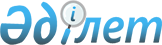 О присвоении наименований улицамРешение акима сельского округа Атамекен Мактааральского района Южно-Казахстанской области от 29 ноября 2017 года № 129. Зарегистрировано Департаментом юстиции Южно-Казахстанской области 8 декабря 2017 года № 4293
      В соответствии с подпунктом 4) статьи 14 Закона Республики Казахстан от 8 декабря 1993 года "Об административно-территориальном устройстве Республики Казахстан", с учетом мнения населения и на основании заключения Южно-Казахстанской областной ономастической комиссии от 27 сентября 2017 года, аким сельского округа Атамекен РЕШИЛ:
      1. Присвоить улицам в сельском округе Атамекен следующие наименования:
      1) улице Жанакурылыс № 1 селе Атамекен – наименование Казына;
      2) улице Жанакурылыс № 3 селе Атамекен – наименование Ақ қайын;
      3) улице Жанакурылыс № 1 село Талапты – наименование Темирказык;
      4) улице Жанакурылыс № 1 село Мақташы – наименование Парасат;
      5) улице Жанакурылыс № 2 село Мақташы – наименование Ізгилик;
      6) улице Жанакурылыс № 1 село Гарышкер – наименование Шанырак;
      7) улице Жанакурылыс № 2 село Қогалы – наименование Оркен;
      8) улице Жанакурылыс № 1 село Жемисти – наименование Болашак;
      9) улице Жанакурылыс № 1 селе Тындала – наименование Шапагат.
      2. Государственному учреждению "Аппарат акима сельского округа Атамекен" в установленном законодательством Республики Казахстан порядке обеспечить:
      1) государственную регистрацию настоящего решения в территориальном органе юстиции;
      2) в течение десяти календарных дней со дня государственной регистрации настоящего решения акима направление его копии в бумажном и электронном виде на казахском и русском языках в Республиканское государственное предприятие на праве хозяйственного ведения "Республиканскии центр правовой информации" для официального опубликования и включения в Эталонный контрольный банк нормативных правовых актов Республики Казахстан;
      3) в течение десяти календарных дней после государственной регистрации настоящего решения направление его копии на официальное опубликование в периодические печатные издания, распространяемых на территории Мактааральского района;
      4) размещение настоящего решения на интернет-ресурсе акимата Мактааральского района после его официального опубликования.
      3. Контроль за исполнением настоящего решения оставляю за собой.
      4. Настоящее решение вводится в действие по истечении десяти календарных дней после дня его первого официального опубликования.
					© 2012. РГП на ПХВ «Институт законодательства и правовой информации Республики Казахстан» Министерства юстиции Республики Казахстан
				
      Временно исполняющий обязанности

      акима сельского округа Атамекен

Е. Раев
